ASSIGNMENT: 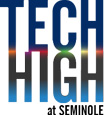 PRESENT AN ART GENRE YOU’RE FAMILIAR WITH 	01.01       Demonstrate proficiency in the elements and principles of design.Interpret information from drawings, prints, and sketches.Define and explain graphic design terms.Identify common industry questions.Make project presentations.1) EDUCATE US ON AN AREA OF ART YOU ARE FAMILIAR WITHYou are responsible for researching and presenting to the class details of your chosen art category you are familiar with. Your presentation will include artists that define the genre, visual examples of famous works and a resource for students to access more information to be put on the class website.  2) CREATE A ONE-PAGE WEB PAGE FOR YOUR ART GENREYour website will include your presentation about your chosen area and will answer the following questions below.YOUR PRESENTATION SHOULD ASK AND ANSWER THE FOLLOWING QUESTIONS…What is a simple way to describe _____________________________________?WHAT are defining characteristics of this genre of art?WHERE  or HOW did this style originate?SHOW a minimum of 10 EXAMPLES of this particular STYLE Who are some of the PIONEERS or KEY ARTISTS of this category of art?What Factors Inspired These Artists or This Movement?What has this design style inspired today?What did you learn about this art styleInclude at least 2 videos (or links to them) which explains what it is. Your website should be published and contain all of the above. Publish your URL and upload that to FOCUS in a .WORD file.YOU ARE BEING GRADED ON								              5TASKSPOINTSGRADEDepth of research1Cohesive Presentation       (Length, quality of infographic, delivery, use of        video / examples, etc.)2Proper Website 1Information is easy to read and understand.50Completing all aspects of task.50